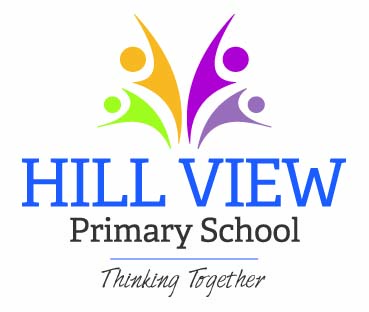 Staff Code of Conduct 2023Policy DetailsPolicy Date:					September 2023Policy Status:					StatutoryPolicy Review Cycle:				AnnualNext Review Date:				September 2024Policy detailsThis procedure applies to all staff employed in Hill View Primary SchoolReference to 'Headteacher' throughout this document should read 'Chair of Governors'   in the case of the conduct of the Headteacher.Background and ContextThis policy aims to set and maintain standards of conduct that we expect all staff to follow. By creating this policy, we aim to ensure our school is an environment where everyone is safe, happy and treated with respect. Many of the principles in this code of conduct are based on the Teachers’ Standards. All adults who come into contact with children and young people in their work have a duty of care to safeguard and promote their welfare. The Children Act 1989 and 2004, places a duty on organisations to safeguard and promote the well-being of children and young people. This includes the need to ensure that all adults who work with or on behalf of children and young people in these organisations are competent, confident and safe to do so. In schools, the requirement for a Code of Conduct for staff became mandatory following safeguarding guidance within “Keeping Children Safe in Education”. The vast majority of adults who work with children act professionally and aim to provide a safe and supportive environment, which secures the well-being and very best outcomes for children and young people in their care. However, it is recognised that in this area of work, tensions and misunderstandings can occur.  It is here that the behaviour of adults can give rise to allegations of abuse being made against them.  Allegations may be malicious or misplaced.  They may arise from differing perceptions of the same event, but when they occur, they are inevitably distressing and difficult for all concerned. Equally, it must be recognised that some allegations will be genuine and there are adults who will deliberately seek out, create or exploit opportunities to abuse children.  It is therefore essential that all possible steps are taken to safeguard children and young people and ensure that the adults working with them are safe to do so. This document has been written in consultation with staff representatives at Hill View Primary School.  It is underpinned and reflective of the contents of the latest ‘Keeping Children Safe in Education’ and ‘Working Together to Safeguard Children’.  It follows the principles of ‘Guidance for Safer Working Practice’, which must be read in conjunction with this policy and provided during any staff induction.Whilst every attempt has been made to cover a wide range of situations within the ‘Code of Conduct’ and ‘Guidance for Safer Working Practice’, it is recognised that this guidance cannot cover all eventualities. There may be times when professional judgments are made in situations not covered by this document, or which directly contravene the guidance given by their employer. It is expected that in these circumstances’ adults will always advise their senior colleagues of the justification for any such action already taken or proposed. It is important that all adults working with children understand that the nature of their work, and the responsibilities related to it, place them in a position of trust. This practice guidance provides clear advice on appropriate and safe behaviours for all adults working with children in paid or unpaid capacities.It is also recognised that not all adults who work with children and young people work as paid or contracted employees. The principles and guidance outlined in ‘Guidance for Safer Working Practice’ still apply and should be followed by all adults whose work brings them into contact with children and young people, whether volunteers, governors or others in contact with children.  Therefore, all staff, volunteers and governors should raise all concerns relating to the conduct of anyone working with Children and Young People in line with the guidance. Employees whose conduct fails to meet the standards of conduct as set out in this document may be regarded as being in breach of discipline and may be dealt with under the School's Disciplinary Procedure. Reporting Safeguarding Concerns – What to do if you are worried a child in being abused.All members of staff should be familiar with local procedures and protocols for safeguarding the welfare of children and young people within Halton. Adults have a duty to report any child protection or welfare concerns to a designated member of staff in their organisation.   In our school this is Clare Oakes  Further information can be found within our Safeguarding and Child Protection Policy.The Context of Guidance for Safer Working PracticeGuidance for Safer Working Practice is NOT statutory guidance from the Department for Education (DfE); however it was agreed that it would be used as the basis for the code of conduct.   This will be reviewed every two years, or following the publication of new guidance by the Safer Recruitment Consortium.The document seeks to ensure that the responsibilities of senior leaders of educational settings towards children and staff are discharged by raising awareness of illegal, unsafe, unprofessional and unwise behaviour. It should assist all staff to monitor their own standards and practice and reduce the risk of allegations being made against them. The guidance will also support employers in giving a clear message that unacceptable behaviour will not be tolerated and that, where appropriate, legal or disciplinary action is likely to follow. Once adopted, Hill View Primary School may refer to the document in any disciplinary proceedings. It is recognised that the vast majority of adults who work with children act professionally and aim to provide a safe and supportive environment which secures the well-being and very best outcomes for children in their care. Achieving these aims is not always straightforward, as much relies on child and staff interactions where tensions and misunderstandings can occur.  Guidance for Safer Working Practice aims to reduce the risk of these. Underpinning PrinciplesThe welfare of the child is paramount School Staff should understand their responsibilities to safeguard and promote the welfare of children and young peopleSchool Staff are responsible for their own actions and behaviour and should avoid any conduct which would lead any reasonable person to question their motivation and intentionsSchool Staff should work, and be seen to work, in an open and transparent way School Staff should acknowledge that deliberately invented/malicious allegations are extremely rare and that all concerns should be reported and recorded School Staff should discuss and/or take advice promptly from the Headteacher if they have acted in a way which may give rise to concern School Staff should apply the same professional standards regardless of culture, disability, gender, language, racial origin, religious belief and sexual orientation School Staff should not consume or be under the influence of alcohol or any substance, including prescribed medication, which may affect their ability to care for children School Staff should be aware that breaches of the law and other professional guidelines could result in disciplinary action being taken against them, criminal action and/or other proceedings including barring by the Disclosure & Barring Service (DBS) from working in regulated activity, or for acts of serious misconduct prohibition from teaching by the Teaching Regulation Agency (TRA) School Staff and Governors should continually monitor and review practice to ensure this guidance is followed School Staff should be aware of and understand the child protection policy, arrangements for managing allegations against staff (including low level concerns), and whistleblowing procedures within Hill View Primary School and the procedures of the Halton Children and Young People’s Safeguarding Partnership (HCYPSP).School staff must disclose on appointment or at any time any civil/criminal charges, convictions or being the subject of a criminal investigation process (being charged or in possession of a conviction may not necessarily debar from appointment/employment or lead to disciplinary action; however failure to disclose where required will be considered as a serious act of misconduct).Staff are expected to fulfil the obligations placed upon them under the terms of their contract of employment, i.e.Be ready and willing to work as specified in their role definition / job descriptionConduct their work in a co-operative manner.Attend workBe punctual in time keepingBe honest and trustworthyObey reasonable management instructionsTake care of themselves, their colleagues and others while at workTake care of school propertyFamiliarise themselves with, and follow the Health and Safety rules applicable in their schoolCompliance with the school's Smoking/Vaping at Work Policy.Guidance for Safer Working PracticeGuidance for Safer Working Practice (2022) provides the expectations and responsibilities of staff working with children and young people.  This includes sections relating to:It is acknowledged that not all of these aspects will be relevant for all staff, volunteers and governors.  However, they must still be considered if in the unlikely occurrence that they were to become relevant.Review and Evaluation In order to ensure that this policy continues to be effective and applicable to the Council, the program will be reviewed biennially by Risk and Emergency Planning and relevant stakeholders. Conditions which might warrant a review of the policy on a more frequent basis would include:·         Changes to legislation;·         Employee concern.Following completion of any review, the program will be revised and/or updated in order to correct any deficiencies. Any changes to the program will be consulted through the relevant stakeholders. 2       Version Control and Change HistoryAppendix 1 – Guidance for Safer Working Practice  Making professional judgements Power and positions of trust and authority Confidentiality Standards of behaviour Dress and appearance Gifts, rewards, favouritism and Exclusion Infatuations and ‘crushes’ Social contact outside of the workplace Communication with children (including the use of technology) Physical contact & activities that require physical contact Intimate / personal care Behaviour management The use of care & control / physical intervention Sexual conduct One to one situations Home visits Transporting pupils Educational visits First Aid and medication Photography, video and other imagesUse of technology for online / virtual teaching Exposure to inappropriate images Personal living accommodation including on site provision Overnight supervision and examinations Curriculum Duty to report concerns about an individual’s suitability to work with children. Sharing concerns and recording incidents Version ControlDate ReleasedDate EffectiveConsultationAmendment1. IntroductionAdults have a crucial role to play in the lives of children. This guidance has been produced to help them establish the safest possible learning and working environments which safeguard children and reduce the risk of them being falsely accused of improper or unprofessional conduct.This means that these guidelines:apply to all adults working in Education and Early Years settings whatever their position, role or responsibilities2. Status of documentThe content of this document is endorsed and recommended by the Safer Recruitment Consortium. It may be used as reference by managers and Local Authority Designated Officers (the ‘Designated Officer’ or DO1) when responding to allegations made against staff in education settings.3. ResponsibilitiesStaff are accountable for the way in which they: exercise authority; manage risk; use resources; and safeguard children.All staff have a responsibility to keep pupils safe and to protect them from abuse (sexual, physical and emotional), neglect and contextual safeguarding concerns. Pupils have a right to be safe and to be treated with respect and dignity. It follows that trusted adults are expected to take reasonable steps to ensure their safety and well-being. Failure to do so may be regarded as professional misconduct.The safeguarding culture of a school is, in part, exercised through the development of respectful, caring and professional relationships between adults and pupils and behaviour by the adult that demonstrates integrity, maturity and good judgement. The public, local authorities, employers and parents/carers will have expectations about the nature of professional involvement in the lives of children. When individuals accept a role working in an education setting they should understand and acknowledge the responsibilities and trust involved in that role.Employers have duties towards their employees and others under Health and Safety legislation which requires them to take steps to provide a safe working environment for staff. Legislation also imposes a duty on employees to take care of themselves and anyone else who may be affected by their actions or failings. An employer’s Health and Safety duties and the adults’ responsibilities towards children should not conflict.3. ResponsibilitiesStaff are accountable for the way in which they: exercise authority; manage risk; use resources; and safeguard children.All staff have a responsibility to keep pupils safe and to protect them from abuse (sexual, physical and emotional), neglect and contextual safeguarding concerns. Pupils have a right to be safe and to be treated with respect and dignity. It follows that trusted adults are expected to take reasonable steps to ensure their safety and well-being. Failure to do so may be regarded as professional misconduct.The safeguarding culture of a school is, in part, exercised through the development of respectful, caring and professional relationships between adults and pupils and behaviour by the adult that demonstrates integrity, maturity and good judgement. The public, local authorities, employers and parents/carers will have expectations about the nature of professional involvement in the lives of children. When individuals accept a role working in an education setting they should understand and acknowledge the responsibilities and trust involved in that role.Employers have duties towards their employees and others under Health and Safety legislation which requires them to take steps to provide a safe working environment for staff. Legislation also imposes a duty on employees to take care of themselves and anyone else who may be affected by their actions or failings. An employer’s Health and Safety duties and the adults’ responsibilities towards children should not conflict.This means that managers/ proprietors/ governing bodies should:ensure that appropriate safeguarding and child protection policies and procedures are distributed, adopted, implemented and monitored ensure that if there is no trained DSL on site, a senior member of staff is identified to lead on safeguarding issuesThis means that staff should:understand the responsibilities which are part of their employment or role, and be aware that sanctions will be applied if these provisions are breached understand how to raise a concern and contact designated staff or partner agencies if they have a concern about a child  always act, and be seen to act, in the child’s best interestsavoid any conduct which would lead any reasonable person to question their motivation and intentionstake responsibility for their own actions and behaviourThis means that employers should:  promote a culture of openness and supportensure that systems are in place for concerns to be raised ensure that adults are not placed in situations which render them particularly vulnerable ensure that all adults are aware of expectations, policies and procedures4. Making professional judgementsThis guidance cannot provide a complete checklist of what is, or is not, appropriate behaviour for staff. It does highlight however, behaviour which is illegal, inappropriate or inadvisable. There will be rare occasions and circumstances in which staff have to make decisions or take action in the best interest of a pupil which could contravene this guidance or where no guidance exists. Individuals are expected to make judgements about their behaviour in order to secure the best interests and welfare of the pupils in their charge and, in so doing, will be seen to be acting reasonably. These judgements should always be recorded and shared with a manager.Adults should always consider whether their actions are warranted, proportionate, safe and applied equitably.This means that where no specific guidance exists staff should:discuss the circumstances that informed their action, or their proposed action, with their line manager or, where appropriate, the school’s designated safeguarding lead.This will help to ensure that the safest practices are employed and reduce the risk of actions being misinterpretedalways discuss any misunderstanding, accidents or threats with the Headteacher or designated safeguarding leadalways record discussions and actions taken with their justificationsrecord any areas of disagreement and, if necessary, refer to another agency / the LA / Ofsted / TRA / other Regulatory Body5. Power and positions of trust and authority As a result of their knowledge, position and/or the authority invested in their role, all those working with children in a school or education setting are in a position of trust in relation to all pupils on the roll. The relationship between a person working with a children is one in which the adult has a position of power or influence. It is vital for adults to understand this power; that the relationship cannot be one between equals and the responsibility they must exercise as a consequence.The potential for exploitation and harm of vulnerable pupils means that adults have a responsibility to ensure that an unequal balance of power is not used for personal advantage or gratification. Staff should always maintain appropriate professional boundaries, avoid behaviour which could be misinterpreted by others and report any such incident to a senior manager. This is as relevant in the online world as it is in the classroom; staff engaging with pupils and/ or parents online have a responsibility to model safe practice at all times.See also addendum section 24a. Where a person aged 18 or over is in a position of trust with a child under 18, it is an offence for that person to engage in sexual activity with or in the presence of that child, or to cause or incite that child to engage in or watch sexual activity.This means that staff should not: use their position to gain access to information for their own advantage and/or a pupil’s or family’s detrimentuse their power to intimidate, threaten, coerce or undermine pupilsuse their status and standing to form or promote relationships with pupils which are of a sexual nature, or which may become so6. ConfidentialityThe storing and processing of personal information is governed by the General Data Protection Regulations 2017 (GDPR) and Data Protection Act 2018. Employers should provide clear advice to staff about their responsibilities under this legislation so that, when considering sharing confidential information, those principles should apply.Staff may have access to special category personal data about pupils and their families which must be kept confidential at all times and only shared when legally permissible to do so and in the interest of the child. Records should only be shared with those who have a legitimate professional need to see them.Staff should never use confidential or personal information about a pupil or her/his family for their own, or others advantage (including that of partners, friends, relatives or other organisations). Information must never be used to intimidate, humiliate, or embarrass the child. Confidential information should never be used casually in conversation or shared with any person other than on a need-to-know basis. In circumstances where the pupil’s identity does not need to be disclosed the information should be used anonymously.There are some circumstances in which a member of staff may be expected to share information about a pupil, for example when abuse is alleged or suspected. In such cases, individuals have a responsibility to pass information on without delay, but only to those with designated safeguarding responsibilities or to statutory services.If a child – or their parent / carer – makes a disclosure regarding abuse or neglect, the member of staff should follow the school’s procedures. The adult should not promise confidentiality to a child or parent, but should give reassurance that the information will be treated sensitively.If a member of staff is in any doubt about whether to share information or keep it confidential, he or she should seek guidance from the Designated Safeguarding Lead. Any media or legal enquiries should be passed to senior management.This means that school leaders should:Ensure that all staff who need to share ‘special category personal data’ are aware that the DPA 2018 contains ‘safeguarding of children and individuals at risk’ as a processing condition that allows practitioners to share information without consent, if it is not possible to gain consent, it cannot be reasonably expected that a practitioner gains consent or if to gain consent would place a child at riskThis means that staff:need to know the name of their Designated Safeguarding Lead and be familiar with MAP child protection procedures and guidance:are expected to treat information they receive about pupils and families in a discreet and confidential mannershould seek advice from a senior member of staff (designated safeguarding lead) if they are in any doubt about sharing information they hold or which has been requested of themneed to be clear about when information can/ must be shared and in what circumstancesneed to know the procedures for responding to allegations against staff and to whom any concerns or allegations should be reportedneed to ensure that where personal information is recorded electronically that systems and devices are kept secure7. Standards of behaviourAll staff have a responsibility to maintain public confidence in their ability to safeguard the welfare and best interests of children. They should adopt high standards of personal conduct in order to maintain confidence and respect of the general public and those with whom they work.There may be times where an individual’s actions in their personal life come under scrutiny from the community, the media or public authorities, including with regard to their own children, or children or adults in the community. Staff should be aware that their behaviour, either in or out of the workplace, could compromise their position within the work setting in relation to the protection of children, loss of trust and confidence, or bringing the employer into disrepute. Such behaviour may also result in prohibition from teaching by the Teaching Regulation Agency (TRA) a bar from engaging in regulated activity, or action by another relevant regulatory body. The Childcare (Disqualification) Regulations 2018 set out grounds for disqualification under the Childcare Act 2006 where the person meets certain criteria set out in the Regulations. For example, an individual will be disqualified where they have committed a relevant offence against a child; been subject to a specified order relating to the care of a child; committed certain serious sexual or physical offences against an adult; been included on the DBS children’s barred list; been made subject to a disqualification order by the court; previously been refused registration as a childcare provider or provider or manager of a children’s home or had such registration cancelled. A disqualified person is prohibited from providing relevant early or later year’s childcare as defined in the Childcare Act 2006 or being directly concerned in the management of such childcare. Schools and private childcare settings are also prohibited from employing a disqualified person in respect of relevant early or later year’s childcare.The Disqualification under the Childcare Act 2006 (Regulations 2018) state that schools should make clear their expectation that staff should disclose any relationship or association (in the real world or online) that may impact on the school’s ability to safeguard pupils. This applies to all staff in all schools, not just those in early or later year’s childcare.This means that staff should not: behave in a manner which would leadany reasonable person to question their suitability to work with children or to act as an appropriate role modelmake, or encourage others to make sexual remarks to, or about, a pupiluse inappropriate language to or in the presence of pupilsdiscuss their personal or sexual relationships with or in the presence of pupilsmake (or encourage others to make) unprofessional personal comments which scapegoat, demean, discriminate or humiliate, or might be interpreted as suchThis means that staff should:inform the headteacher of any cautions, convictions, or relevant orders accrued during their employment, and/ or if they are charged with a criminal offencebe aware that behaviour by themselves, those with whom they have a relationship or association, or others in their personal lives, may impact on their work with childrenThis means that school leaders should:have a clear expectation that staff will discuss with managers any relationship/ association (in or out of school or online) that may have implications for the safeguarding of children in schoolcreate a culture where staff feel able to raise these issuessafeguard their employees’ welfare and contribute to their duty of care towards their staffidentify whether arrangements are needed to support these staffconsider whether there are measures that need to be put in place to safeguard children (e.g. by putting arrangements in place to stop or restrict a person coming into school where a potential risk to children has been identified)Schools must notask intrusive questions of staff regarding those they live with or have relationships/ associations with.8. Dress and appearanceA person’s dress and appearance are matters of personal choice and self-expression and some individuals will wish to exercise their own cultural customs. However, staff should select a manner of dress and appearance appropriate to their professional role and which may be necessarily different to that adopted in their personal life. Staff should ensure they are dressed decently, safely and appropriately for the tasks they undertake; this also applies to online or virtual teaching. Those who dress or appear in a manner which could be viewed as offensive or inappropriate will render themselves vulnerable to criticism or allegation.This means that staff should wear clothing which:promotes a positive and professional imageis appropriate to their roleis not likely to be viewed as offensive, revealing, or sexually provocativedoes not distract, cause embarrassment or give rise to misunderstandingis absent of any political or otherwise contentious slogansis not considered to be discriminatoryis compliant with professional standardsin online engagement is similar to the clothing they would wear on a normal school day9. Gifts, rewards, favouritism and exclusionStaff should be aware of the school’s policy regarding the giving of gifts or rewards to pupils and the receiving of gifts from them or their parents/carers.Staff need to take care that they do not accept any gift that might be construed as a bribe by others, or lead the giver to expect preferential treatment.There are occasions when pupils or parents wish to pass small tokens of appreciation to staff e.g. at Christmas or as a thank-you and this is usually acceptable. However, it is unacceptable to receive gifts on a regular basis or of any significant value.Similarly, it is inadvisable to give such personal gifts to pupils or their families. This could be interpreted as a gesture either to bribe or groom. It might also be perceived that a ‘favour’ of some kind is expected in return.Any reward given to a pupil should be in accordance with agreed practice, consistent with the school’s behaviour policy, recorded and not based on favouritism.Adults should exercise care when selecting children for specific activities, jobs or privileges in order to avoid perceptions of favouritism or injustice. Similar care should be exercised when pupils are excluded from an activity. Methods of selection and exclusion should always be subject to clear, fair, agreed criteria.This means that staff should:be aware of and understand their organisation’s relevant policies, e.g. rewarding positive behaviourensure that gifts received or given in situations which may be misconstrued are declared and recordedonly give gifts to a pupil as part of an agreed reward systemwhere giving gifts other than as above, ensure that these are of insignificant value and given to all pupils equallyensure that all selection processes of pupils are fair and these are undertaken and agreed by more than one member of staffensure that they do not behave in a manner which is either favourable or unfavourable to individual pupils10. Infatuations and ‘crushes’All staff need to recognise that it is not uncommon for pupils to be strongly attracted to a member of staff and/or develop a ‘crush’ or infatuation. They should make every effort to ensure that their own behaviour cannot be brought into question, does not appear to encourage this and be aware that such infatuations may carry a risk of their words or actions being misinterpreted.Any member of staff who receives a report, overhears something, or otherwise notices any sign, however small or seemingly insignificant, that a young person has become or may be becoming infatuated with either themselves or a colleague, should immediately report this to the headteacher. In this way appropriate early intervention can be taken which can prevent escalation and avoid hurt, embarrassment or distress for those concerned.The headteacher should give careful thought to those circumstances where the staff member, pupil and their parents/carers should be spoken to and should ensure a plan to manage the situation is put in place. This plan should respond sensitively to the child and staff member and maintain the dignity of all. This plan should involve all parties, be robust and regularly monitored and reviewed.This means that staff should:report any indications (verbal, written or physical) that suggest a pupil may be infatuated with a member of staffalways maintain professional boundaries This means that senior managers should:put action plans in place where concerns are brought to their attention11. Social contact outside of the workplace It is acknowledged that staff may have genuine friendships and social contact with parents of pupils, independent of the professional relationship. Staff should, however, also be aware that professionals who sexually harm children often seek to establish relationships and contact outside of the workplace with both the child and their parents, in order to ‘groom’ the adult and the child and/or create opportunities for sexual abuse.It is also important to recognise that social contact may provide opportunities for other types of grooming such as for the purpose of sexual exploitation or radicalisation.Staff should recognise that some types of social contact with pupils or their families could be perceived as harmful or exerting inappropriate influence on children and may bring the setting into disrepute (e.g. attending a political protest, circulating propaganda).If a pupil or parent seeks to establish social contact, or if this occurs coincidentally, the member of staff should exercise her/his professional judgement. This also applies to social contacts made through outside interests or the staff member’s own family.Some staff may, as part of their professional role, be required to support a parent or carer. If that person comes to depend upon the staff member or seeks support outside of their professional role this should be discussed with senior management and where necessary referrals made to the appropriate support agency.This means that staff should:always approve any planned social contact with pupils or parents with senior colleagues, for example when it is part of a reward schemeadvise senior management of any regular social contact they have with a pupil which could give rise to concern refrain from sending personal communication to pupils or parents unless agreed with senior managersinform senior management of any relationship with a parent where this extends beyond the usual parent/professional relationshipinform senior management of any requests or arrangements where parents wish to use their services outside of the workplace e.g. babysitting, tutoring12. Communication with children (including the use of technology)Communication between children and adults, by whatever method, should take place within clear and explicit professional boundaries. This includes the wider use of technology such as mobile phones, text messaging, e-mails, digital cameras, videos, webcams, websites and blogs. Adults should not share any personal information with a child or young person. They should not request, or respond to, any personal information from the child/young person, other than that which might be appropriate as part of their professional role. Adults should ensure that all communications are transparent and open to scrutiny. Adults should also be circumspect in their communications with children so as to avoid any possible misinterpretation of their motives or any behaviour which could be construed as grooming. They should not give their personal contact details to children and young people including e-mail, home or mobile telephone numbers, unless the need to do so is agreed with senior management and parents/carers. Email or text communications between an adult and a child young person outside agreed protocols may lead to disciplinary and/or criminal investigations. This also includes communications through internet based web sites.Internal e-mail systems should only be used in accordance with the organisation's policy. This means that the organisation should:have a communication policy which specifies acceptable and permissible modes of communicationThis means that adults should:not give their personal contact details to children or young people, including their mobile telephone number and details of any blogs or personal websites  only make contact with children for professional reasons and in accordance with any organisation policyrecognise that text messaging is rarely an appropriate response to a child in a crisis situation or at risk of harm. It should only be used as a last resort when other forms of communication are not possiblenot use personal internet or web-based communication channels to send personal messages to a child/young personensure that if a social networking site is used, details are not shared with children and young people and privacy settings are set at maximum13. Physical contactThere are occasions when it is entirely appropriate and proper for staff to have physical contact with children, however, it is crucial that they only do so in ways appropriate to their professional role and in relation to the pupil’s individual needs and any agreed care plan. Not all children feel comfortable about certain types of physical contact; this should be recognised and, wherever possible, adults should seek the pupil’s permission before initiating contact and be sensitive to any signs that they may be uncomfortable or embarrassed. Staff should acknowledge that some pupils are more comfortable with touch than others and/or may be more comfortable with touch from some adults than others. Staff should listen, observe and take note of the child’s reaction or feelings and, so far as is possible, use a level of contact and/or form of communication which is acceptable to the pupil. It is not possible to be specific about the appropriateness of each physical contact, since an action that is appropriate with one pupil, in one set of circumstances, may be inappropriate in another, or with a different child.Any physical contact should be in response to the child’s needs at the time, of limited duration and appropriate to their age, stage of development, gender, ethnicity and background. Adults should therefore, use their professional judgement at all times.Physical contact should never be secretive, or for the gratification of the adult, or represent a misuse of authority. If a member of staff believes that an action by them or a colleague could be misinterpreted, or if an action is observed which is possibly abusive, the incident and circumstances should be immediately reported to the manager and recorded. Where appropriate, the manager should consult with the Local Authority Designated Officer (the DO).Extra caution may be required where it is known that a child has suffered previous abuse or neglect. Staff need to be aware that the child may associate physical contact with such experiences. They also should recognise that these pupils may seek out inappropriate physical contact. In such circumstances staff should deter the child sensitively and help them to understand the importance of personal boundaries. A general culture of ‘safe touch’ should be adopted, where appropriate, to the individual requirements of each child. Pupils with special educational needs or disabilities may require more physical contact to assist their everyday learning. The arrangements should be understood and agreed by all concerned, justified in terms of the pupil’s needs, consistently applied and open to scrutiny.This means that staff should:be aware that even well-intentioned physical contact may be misconstrued by the pupil, an observer or any person to whom this action is describednever touch a pupil in a way which may be considered indecentalways be prepared to explain actions and accept that all physical contact be open to scrutinynever indulge in horseplay or fun fights always allow/encourage pupils, where able, to undertake self-care tasks independentlyensure the way they offer comfort to a distressed pupil is age appropriateestablish the preferences of pupils consider alternatives, where it is anticipated that a pupil mightmisinterpret or be uncomfortable with physical contactalways explain to the pupil the reason why contact is necessary and what form that contact will takereport and record situations which may give rise to concernbe aware of cultural or religious views about touching and be sensitive to issues of genderThis means that education settings should:ensure they have a system in place for recording incidents and the means by which information about incidents and outcomes can be easily accessed by senior managementprovide staff, on a ‘need to know’ basis, with relevant information about vulnerable children in their care14. Other activities that require physical contactIn certain curriculum areas, such as PE, drama or music, staff may need to initiate some physical contact with children, for example, to demonstrate technique in the use of a piece of equipment, adjust posture, or support a child so they can perform an activity safely or prevent injury.Physical contact should take place only when it is necessary in relation to a particular activity. It should take place in a safe and open environment i.e. one easily observed by others and last for the minimum time necessary. The extent of the contact should be made clear and undertaken with the permission of the pupil. Contact should be relevant to their age/ understanding and adults should remain sensitive to any discomfort expressed verbally or non-verbally by the pupil.Guidance and protocols around safe and appropriate physical contact may be provided, for example, by sports governing bodies and should be understood and applied consistently. Any incidents of physical contact that cause concern or fall outside of these protocols and guidance should be reported to the senior manager and parent or carer.It is good practice that all parties clearly understand at the outset, what physical contact is necessary and appropriate in undertaking specific activities. Keeping parents/carers and pupils informed of the extent and nature of any physical contact may also prevent allegations of misconduct or abuse arising.This means that staff should:treat pupils with dignity and respect and avoid contact with intimate parts of the bodyalways explain to a pupil the reason why contact is necessary and what form that contact will takeseek consent of parents where a pupil is unable to give this; e.g. because of age or disabilityconsider alternatives, where it is anticipated that a pupil might misinterpret any such contactbe familiar with and follow recommended guidance and protocols conduct activities where they can be seen by othersbe aware of gender, cultural and religious issues that may need to be considered prior to initiating physical contactThis means that schools/settings should:▪ have in place up to date guidance and protocols on appropriate physical contact, that promote safe practice and include clear expectations of behaviour and conduct.▪ ensure that staff are made aware of this guidance and that it is continually promoted15. Intimate/ personal careSchools and settings should have clear nappy or pad changing and intimate/ personal care policies (if applicable) which ensure that the health, safety, independence and welfare of children is promoted and their dignity and privacy are respected. Arrangements for intimate and personal care should be open and transparent and accompanied by recording systems. Pupils should be encouraged to act as independently as possible and to undertake as much of their own personal care as is possible and practicable. When assistance is required, this should normally be undertaken by one member of staff, however, they should try to ensure that another appropriate adult is in the vicinity who is aware of the task to be undertaken and that, wherever possible, they are visible and/or audible. Intimate or personal care procedures should not involve more than one member of staff unless the pupil’s care plan specifies the reason for this. A signed record should be kept of all intimate and personal care tasks undertaken and, where these have been carried out in another room, should include times left and returned.Any vulnerability, including those that may arise from a physical or learning difficulty should be considered when formulating the individual pupil’s care plan. The views of parents, carers and the pupil, regardless of their age and understanding, should be actively sought in formulating the plan and in the necessary regular reviews of these arrangements. Any changes to the care plan should be made in writing and without delay, even if the change in arrangements is temporary; e.g. staff shortages. Intimate and personal care should not be carried out by an adult that the child does not know. Anyone undertaking intimate/ personal care in an education setting is in regulated activity and must have been checked against the relevant DBS barred list, even if the activity only happens once; this includes volunteers. Volunteers and visiting staff from other schools should not undertake care procedures without appropriate training.Pupils are entitled to respect and privacy at all times and especially when in a state of undress, including, for example, when changing, toileting and showering. However, there needs to be an appropriate level of supervision in order to safeguard pupils, satisfy health and safety considerations and ensure that bullying or teasing does not occur. This supervision should be appropriate to the needs and age of the children concerned and sensitive to the potential for embarrassment. This means that education settings should:have written care plans in place for any pupil who could be expected to require intimate care update care plans in writing where appropriate; e.g. because there are changes to staff rotas, etc. ensure that pupils are actively consulted about their own care plan  ensure that intimate / personal care is provided by staff known to the child  ensure that only individuals that have been checked against the relevant DBS barred list are permitted to engage in intimate or personal care ensure that temporary or visiting staff have been trained in intimate and personal care proceduresThis means that staff should:adhere to their organisation’s intimate and personal care and nappy changing policiesmake other staff aware of the task being undertakenalways explain to the pupil what is happening before a care procedure beginsconsult with colleagues where any variation from agreed procedure/care plan is necessaryrecord the justification for any variations to the agreed procedure/care plan and share this information their parents/carersavoid any visually intrusive behaviour where there are changing rooms, announce their intention of enteringalways consider the supervision needs of the pupils and only remain in the room where their needs require thisThis means that adults should not:change or toilet in the presence or sight of pupilsshower with pupilsallow any adult to assist with intimate or personal care without confirmation from senior leaders that the individual is not barred from working in regulated activityassist with intimate or personal care tasks which the pupil is able to undertake independently16. Behaviour managementCorporal punishment and smacking are unlawful in all schools and education settings.Staff should not use any form of degrading or humiliating treatment to punish a child. The use of sarcasm, demeaning or insensitive comments towards children is completely unacceptable.Where pupils display difficult or challenging behaviour, adults should follow the school’s behaviour and discipline policy using strategies appropriate to the circumstance and situation.Where a pupil has specific needs in respect of particularly challenging behaviour, a positive handling plan, including assessment of risk, should be drawn up and agreed by all parties, including, for example, a medical officer where appropriate.Senior managers should ensure that the establishment’s behaviour policy includes clear guidance about the use of isolation and seclusion. The legislation on these strategies is complex and staff should take extreme care to avoid any practice that could be viewed as unlawful, a breach of the pupil’s human rights and/or false imprisonment.This means that staff should:not use force as a form of punishment  try to defuse situations before they escalate e.g. by distractionkeep parents informed of any sanctions or behaviour management techniques usedbe mindful of and sensitive to factors both inside and outside of the school or setting which may impact on a pupil’s behaviourfollow the establishment’s behaviour management policybehave as a role modelavoid shouting at children other than as a warning in an emergency/safety situationrefer to national and local policy and guidance regarding Restrictive Physical Intervention (RPI)be aware of the legislation and potential risks associated with the use of isolation and seclusioncomply with legislation and guidance in relation to human rights and restriction of liberty17. The use of control and physical intervention The law and guidance for schools states that adults may reasonably intervene to prevent a child from:• committing a criminal offence• injuring themselves or others• causing damage to property• engaging in behaviour prejudicial to good order and to maintain good order and discipline.Great care must be exercised in order that adults do not physically intervene in a manner which could be considered unlawful.Under no circumstances should physical force be used as a form of punishment. The use of unwarranted or disproportionate physical force is likely to constitute a criminal offence. Where the school or setting judges that a child’s behaviour presents a serious risk to themselves or others, they must always put in place a robust risk assessment which is reviewed regularly and, where relevant, a physical intervention plan.In all cases where physical intervention has taken place, it would be good practice to record the incident and subsequent actions and report these to a manager and the child’s parents.Similarly, where it can be anticipated that physical intervention is likely to be required, a plan should be put in place which the pupil and parents/carers are aware of and have agreed to. Parental consent does not permit settings to use unlawful physical intervention or deprive a pupil of their liberty.This means that education settings should:ensure that they have a lawful physical intervention policy consistent with local and national guidanceregularly acquaint staff with policy and guidanceensure that staff are provided with appropriate training and supporthave an agreed policy for when and how physical interventions should be recorded and reportedThis means that staff should:  adhere to the school or setting’s physical intervention policyalways seek to defuse situations and avoid the use of physical intervention wherever possiblewhere physical intervention is necessary, only use minimum force and for the shortest time neededThis means that staff should not:use physical intervention as a form of punishment18. Sexual conductAny sexual behaviour by a member of staff with or towards a pupil is unacceptable. It is an offence for a member of staff in a position of trust to engage in sexual activity with a pupil under 18 years of age and sexual activity with a child could be a matter for criminal and/or disciplinary procedures.Pupils are protected by the same laws as adults in relation to non-consensual sexual behaviour. They are additionally protected by specific legal provisions depending on their age and understanding. This includes the prohibition of sexual activity with children by adults in a position of trust.Sexual activity involves physical contact including penetrative and non-penetrative acts; however it also includes non-contact activities, such as causing pupils to engage in or watch sexual activity or the production of pornographic material.There are occasions when adults embark on a course of behaviour known as ‘grooming’ where the purpose is to gain the trust of a child, and manipulate the relationship so sexual abuse can take place. All staff should undertake appropriate training so they are fully aware of those behaviours that may constitute ‘grooming’ and of their responsibility to always report to a senior manager any concerns about the behaviour of a colleague which could indicate that a pupil is being groomed.This means that staff should:not have any form of sexual contact with a pupil from the schoolavoid any form of touch or comment which is, or may be considered to be, indecentavoid any form of communication with a pupil which could be interpreted as sexually suggestive, provocative or give rise to speculation e.g. verbal comments, letters, notes, by email or on social media, phone calls, texts, physical contact  not make sexual remarks to or about a pupilnot discuss sexual matters with or in the presence of pupils other than within agreed curriculum content or as part of their recognised job role19. One to one situationsStaff working in one to one situations with pupils at the school, including visiting staff from external organisations, can be more vulnerable to allegations or complaints.To safeguard both pupils and adults, a risk assessment in relation to the specific nature and implications of one to one work should always be undertaken. Each assessment should take into account the individual needs of each pupil and should be reviewed regularly. Arranging to meet with pupils from the school or setting away from the work premises should not be permitted unless the necessity for this is clear and approval is obtained from a senior member of staff, the pupil and their parents/carers.This means school leaders should: keep pupil numbers under constantreview ensure that risk assessments and emergency procedures are reviewed in the event of lone workingThis means that staff should:work one to one with a child only where absolutely necessary and with the knowledge and consent of senior leaders and parents/carersbe aware of relevant risk assessments, policies and proceduresensure that wherever possible there is visual access and/or an open door in one to one situationsavoid use of ‘engaged’ or equivalent signs wherever possible. Such signs may create an opportunity for secrecy or the interpretation of secrecyalways report any situation where a pupil becomes distressed, anxious or angryconsider the needs and circumstances of the pupil involved20. Home visitsAll work with pupils and parents should usually be undertaken in the school or setting or other recognised workplace. There are however occasions, in response to an urgent, planned or specific situation or job role, where it is necessary to make one-off or regular home visits.There are workers for whom home visits are an integral part of their work. In these circumstances it is essential that appropriate policies and related risk assessments are in place to safeguard children and young people and the adults who work with them.A risk assessment should be undertaken prior to any planned home visit taking place. The assessment should include an evaluation of any known factors regarding the pupil, parents/carers and any others living in the household. Consideration should be given to any circumstances which might render the staff member becoming more vulnerable to an allegation being made e.g. hostility, child protection concerns, complaints or grievances. Specific thought should be given to visits outside of ‘office hours’ or in remote or secluded locations. Following the assessment, appropriate risk management measures should be put in place, before the visit is undertaken. In the unlikely event that little or no information is available, visits should not be made alone. This means that staff should:agree the purpose for any home visit with their managerhave a clear understanding of the actions that should be taken if it is believed that a child or parent is at immediate risk of harm, including when to contact emergency services and/ or partner agenciesadhere to agreed risk management strategiesavoid unannounced visits wherever possibleensure there is visual access and/or an open door in one to one situationsexcept in an emergency, never enter a home without the parent or carer’s consent or when the parent is absentalways make detailed records including times of arrival and departureensure any behaviour or situation which gives rise to concern is discussed with their managerThis means that education settings should:ensure that they have home visit and lone-working policies which all adults are made aware of. These should include arrangements for risk assessment and managementensure that policies reflect any procedures or guidance issued by the MAP in relation to undertaking home visitsensure that all visits are justified and recordedensure that staff understand the purpose and limitations of welfare visits ▪ ensure that staff are not exposed to unacceptable riskmake clear to staff that, other than in an emergency, they should not enter a home if the parent/carer is absentensure that staff have access to a mobile telephone and an emergency contact number21. Transporting pupilsIn certain situations, staff or volunteers may be required or offer to transport pupils as part of their work. As for any other activity undertaken at work, the employer has a duty to carry out a risk assessment covering the health and safety of their staff and to manage any known risks.Consideration must be given to the potential distraction of the driver and the supervision of the passengers. A judgement should be made about the likely behaviour and individual needs of the children. If any of them may require close supervision, then another adult should travel in the vehicle so that the driver is not distracted or compromised. Staff should not offer lifts to pupils unless the need for this has been agreed by a manager. A designated member of staff should be appointed to plan and provide oversight of all transport arrangements and respond to any concerns that may arise.Wherever possible and practicable it is advisable that transport is undertaken other than in private vehicles and with at least one adult additional to the driver acting as an escort.It is a legal requirement that all passengers wear seatbelts and the driver should ensure that they do so. They should also be aware of and adhere to current legislation regarding the use of car seats / booster seats for younger children.Staff should ensure that their behaviour is safe and that the transport arrangements and the vehicle meet all legal requirements. They should ensure that the vehicle is roadworthy and appropriately insured and that the maximum carrying capacity is not exceeded. Staff should never offer to transport pupils outside of their normal working duties, other than in an emergency or where not doing so would mean the child may be at risk. In these circumstances the matter should be recorded and reported to both their manager and the child’s parent(s). The school’s health and safety policy and/or educational visits policy should set out the arrangements under which staff may use private vehicles to transport pupilsThis means that staff should:plan and agree arrangements with all parties in advancerespond sensitively and flexibly where any concerns arisetake into account any specific or additional needs of the pupilhave an appropriate licence/permit for the vehicleensure they are fit to drive and free from any drugs, alcohol or medicine which is likely to impair judgement and/ or ability to driveensure that if they need to be alone with a pupil this is for the minimum time ▪ be aware that the safety and welfare of the pupil is their responsibility until this is safely passed over to a parent/carerreport the nature of the journey, the route and expected time of arrival in accordance with agreed proceduresensure that their behaviour and all arrangements ensure vehicle, passenger and driver safety. This includes having proper and appropriate insurance for the type of vehicle being drivenensure that any impromptu or emergency arrangements of lifts are recorded and can be justifiedrefer to Local and National guidance for Educational visitsThis means education settings should seek evidence that:The vehicle is safe. This means that it holds a valid MOT certificate, where relevant, that the driver certifies it has been serviced in line with the manufacturer’s schedule, and that the driver carries out any pre-use checks specified by the manufacturerThe driver is suitable. This means that they hold a valid licence for the type of vehicle and meet any employer requirementsThere is a valid insurance policy covering the driver and the vehicle for the intended use. This may require that the driver has ‘business use’ cover.Retain evidence of the above with the risk assessment22. Educational visitsStaff responsible for organising educational visits should be familiar with the Department for Education’s advice on Health and Safety.The duties in the Health and Safety at Work etc. Act 1974 and the supporting regulations apply to activities taking place on or off the school premises (including school visits) in Great Britain. All school employers must have a Health and Safety policy. This should include policy and procedures for off-site visits, including residential visits and any school-led adventure activities. The Management of Health and Safety at Work Regulations (1999) impose a duty on employers to produce suitable and sufficient risk assessments. This would include assessment of any risks to employees, children or others during an educational visit, and the measures that should be taken to minimise these risks. For regular activities, such as taking pupils to a local swimming pool, the risks should be considered under the school’s general arrangements and a check to make sure that the precautions remain suitable is all that is required. For annual or infrequent activities, a review of an existing assessment may be all that is needed. For new higher-risk activities or trips, a specific assessment of the significant risks should be carried out.Staff should take particular care when supervising pupils in the less formal atmosphere of an educational visit where a more relaxed discipline or informal dress and language code may be acceptable. However, staff remain in a position of trust and need to ensure that their behaviour cannot be interpreted as seeking to establish an inappropriate relationship or friendship. Where out of school or setting activities include overnight stays, careful consideration needs to be given to sleeping arrangements. Pupils, adults and parents should be informed of these prior to the start of the trip. In all circumstances, those organising trips and outings should pay careful attention to ensuring there is a safe staff/child ratio and suitable gender mix of staff.This means that staff should: adhere to their organisation’s educational visits guidancealways have another adult present on visits, unless otherwise agreed with senior staffundertake risk assessmentshave the appropriate consents in place (e.g. medical)ensure that their behaviour remains professional at all timesnever share beds with a child/pupilnever share bedrooms unless it involves a dormitory situation and the arrangements have been previously discussed with Head teacher, parents and pupilsrefer to local and national guidance for educational visits, including exchange visits (both to the UK and abroad)23. First Aid and medicationIt is expected that adults working with children and young people should be aware of basic first aid techniques. It is not however, a contractual requirement and whilst adults may volunteer to undertake such tasks, they should be suitably trained and qualified before administering first aid and/or any agreed medication.When administering first aid, wherever possible, adults should ensure that another adult is aware of the action being taken. Parents should always be informed when first aid has been administered.In circumstances where children need medication regularly a health care plan should have been established to ensure the safety and protection of children and the adults who are working with them. Depending upon the age and understanding of the child, they should where appropriate be encouraged to self-administer medication or treatment including, for example any ointment, use of inhalers.This means that education settings should:ensure there are trained and named individuals to undertake first aid responsibilities, including paediatric first aid if relevantif there is no member of staff available who has completed ‘first aid at work’ training, identify a senior person to be responsible each dayreview and update first aid, medicines in school and crisis / emergency policies and relevant risk assessmentsrefer to local and national First Aid guidance and guidance on meeting the needs of children with medical conditionsThis means that adults should:adhere to the school or setting’s health and safety and supporting pupils with medical conditions policiesmake other staff aware of the task being undertakenhave regard to pupils’ individual healthcare plansalways ensure that an appropriate health/risk assessment is undertaken prior to undertaking certain activitiesexplain to the pupil what is happening.always act and be seen to act in the pupil’s best interestmake a record of all medications administerednot work with pupils whilst taking medication unless medical advice confirms that they are able to do so24. Use of technology for online / virtual teachingAll settings should ensure that all staff involved in virtual teaching or the use of technology to contact pupils are briefed on best practice.When selecting a platform for online virtual teaching, settings should satisfy themselves that the provider has an appropriate level of security. Staff should use school devices and contact pupils only via the pupil school email address/ log in. This ensures that the setting’s filtering and monitoring software is enabled.In deciding whether to provide virtual or online learning for pupils, senior leaders should take into account issues such as accessibility within the family home, the mental health and wellbeing of children, including screen time, the potential for inappropriate behaviour by staff or pupils, staff access to the technology required, etc. Virtual lessons should be timetabled and senior staff, DSL and/ or subject leaders should be able to drop into any virtual lesson at any time – the online version of entering a classroom.Staff engaging in online learning should display the same standards of dress and conduct that they would in the real world; they should also role model this to pupils and parents. The following points should be considered:▪ think about the background; photos, artwork, identifying features, mirrors – ideally the backing should be blurred▪ staff and pupils should be in living/ communal areas –no bedrooms▪ staff and pupils should be fully dressed▪ filters at a child’s home may be set at a threshold which is different to the school▪ resources / videos must be age appropriate – the child may not have support immediately to hand at home if they feel distressed or anxious about contentThis means that senior leaders should:ensure that all relevant staff have been briefed and understand the policies and the standards of conduct expected of themhave clearly defined operating times for virtual learningconsider the impact that virtual teaching may have on children and their parents/ carers/ siblingsdetermine whether there are alternatives to virtual teaching in ‘real time’ – e.g., using audio only, pre-recorded lessons, existing online resourcesbe aware of the virtual learning timetable and ensure they have the capacity to join a range of lessonstake into account any advice published by the local authority, MAP or their online safety / monitoring software providerThis means that staff should:adhere to their establishment’s policybe fully dressedensure that a senior member of staff is aware that the online lesson/ meeting is taking place and for what purposeavoid one to one situations – request that a parent is present in the room for the duration, or ask a colleague or member of LT to join the sessiononly record a lesson or online meeting with a pupil where this has been agreed with the head teacher or other senior staff, and the pupil and their parent/carer have given explicit written consent to do sobe able to justify images of pupils in their possessionThis means that adults should not: contact pupils outside the operating times defined by senior leaderstake or record images of pupils for their personal userecord virtual lessons or meetings using personal equipment (unless agreed and risk assessed by senior staff)engage online while children are in a state of undress or semi-undress25. Exposure to inappropriate imagesStaff should take extreme care to ensure that children and young people are not exposed, through any medium, to inappropriate or indecent images.There are no circumstances that will justify adults: making, downloading, possessing or distributing indecent images or pseudo-images of children (child abuse images). Accessing these images, whether using the school or personal equipment, on or off the premises, or making, storing or disseminating such material is illegal.If indecent images of children are discovered at the establishment or on the school’s equipment an immediate referral should be made to the Designated Officer (DO) and the police contacted if relevant. The images/equipment should be secured and there should be no attempt to view or delete the images as this could jeopardise necessary criminal action. If the images are of children known to the school, a referral should also be made to children’s social care in line with local arrangements.Under no circumstances should any adult use school equipment to access pornography. Personal equipment containing pornography or links to it should never be brought into or used in the workplace. This would raise serious concerns about the suitability of the adult to continue working with children and young people.Staff should keep their passwords confidential and not allow unauthorised access to equipment. In the event of any indecent images of children or unsuitable material being discovered on a device the equipment should not be tampered with in any way. It should be secured and isolated from the network, and the DO contacted without delay. Adults should not attempt to investigate the matter or evaluate the material themselves as this may lead to a contamination of evidence and a possibility that they will be at risk of prosecution themselves.This means that staff should:abide by the establishment’s acceptable use and e-safety policiesensure that children cannot be exposed to indecent or inappropriate imagesensure that any films or material shown to children are age appropriate26. Personal living accommodation including on-site provisionGenerally, staff should not invite any pupils into their living accommodation unless the reason to do so has been firmly established and agreed with their manager and the pupil’s parents/carers.It is not appropriate for staff to be expected or requested to use their private living space for any activity, play or learning. This includes seeing pupils for e.g. discussion of reports, academic reviews, tutorials, pastoral care or counselling. Managers should ensure that appropriate accommodation for such activities is found elsewhere in the setting. Under no circumstances should pupils be asked to assist adults with jobs or tasks, either for or without reward, at or in their private accommodation.This guidance should also apply to all other persons living in or visiting the private accommodation.This means that staff should:be vigilant in maintaining their privacy, including when living in on-site accommodationbe mindful of the need to avoid placing themselves in vulnerable situationsrefuse any request for their accommodation to be used as an additional resource for the school or settingbe mindful of the need to maintain appropriate personal and professional boundariesnot ask pupils to undertake jobs or errands for their personal benefit27. Overnight supervision and examinations There are occasions during exam periods when timetables clash and arrangements need to be made to preserve the integrity of the examination process. In these circumstances, examination boards may allow candidates to take an examination the following morning, including Saturdays.The supervision of a candidate on journeys to and from the centre and overnight may be undertaken by the candidate’s parent/carer or centre staff.The examination board requires the centre to determine a method of supervision which ensures the candidate’s wellbeing. As a result, in some circumstances staff may be asked to volunteer to supervise students perhaps in their own homes.The overriding consideration should be the safeguarding of both the pupil and staff; therefore many local authorities, professional associations and unions do not endorse the practice of staff supervising candidates overnight in their own homes. Some schools employ alternatives such as a ‘sleep-over’ on the school premises.Where arrangements are made for a staff member to supervise a pupil overnight then all necessary safeguards should be in place.This means that:schools should ensure that all arrangements reflect a duty of care towards pupils and staffWhere staff do supervise candidates overnight:a full health and safety risk assessment should have been undertakenall members of the household should have had appropriate vetting including where eligible, DBS and barred list checksall arrangements should be made in partnership and agreement with the pupil and parents/carersArrangements involving one to one supervision should be avoided wherever possible.as much choice, flexibility and contact with 'the outside world', should be incorporated into any arrangement so far as is consistent with appropriate supervisionwhenever possible, independent oversight of arrangements should be madeany situation which gives rise to complaint, disagreement or misunderstanding should be reportedstaff should have regard to any local and national guidance28. CurriculumMany areas of the curriculum can include or raise subject matter which is sexually explicit or of a political or sensitive nature. Care should be taken to ensure that resource materials cannot be misinterpreted and clearly relate to the learning outcomes identified by the lesson plan. This can be supported by developing ground rules with pupils to ensure sensitive topics can be discussed in a safe learning environment. This plan should highlight particular areas of risk and sensitivity and care should especially be taken in those areas of the curriculum where usual boundaries or rules are less rigorously applied e.g. drama.The curriculum can sometimes include or lead to unplanned discussion about subject matter of a sexually explicit, political or otherwise sensitive nature. Responding to children’s questions requires careful judgement and staff should take guidance in these circumstances from the Designated Safeguarding Lead. Care should be taken to comply with the setting’s policy on spiritual, moral, social, cultural (SMSC) which should promote fundamental British values and be rigorously reviewed to ensure it is lawful and consistently applied. Staff should also comply at all times with the policy for relationships and sex education (RSE). It should be noted that parents have the right to withdraw their children from all or part of any sex education provided but not from the National Curriculum for Science.This means that staff should: have clear written lesson planstake care when encouraging pupils to use self-expression, not to overstep personal and professional boundariesbe able to justify all curriculum materials and relate these to clearly identifiable lessons plansThis means that adults should not: enter into or encourage inappropriate discussions which may offend or harm othersundermine fundamental British valuesexpress any prejudicial viewsattempt to influence or impose their personal values, attitudes or beliefs on pupils29. WhistleblowingWhistleblowing is the mechanism by which staff can voice their concerns, made in good faith, without fear of repercussion. Education settings should have a clear and accessible whistleblowing policy that meets the terms of the Public Interest Disclosure Act 1998. Staff who use whistle blowing procedures should have their employment rights protected.Staff should recognise their individual responsibilities to bring matters of concern to the attention of senior management and/or relevant external agencies and that to not do so may result in charges of serious neglect on their part where the welfare of children may be at risk.This means that schools and settings should:have a whistleblowing policy in place which is known to allinclude in the whistleblowing policy how to escalate concerns if they believe that safeguarding arrangements in the setting are not effective, or a child/ren are not being protectedhave clear procedures for dealing with allegations against persons working in or on behalf of the school or settingThis means that staff should:escalate their concerns if they believe a child or children are not being protected ▪ report any behaviour by colleagues that raises concernreport allegations against staff and volunteers to their manager, or registered provider, or where they have concerns about the manager’s response report these directly to the DO30. Sharing concerns and recording incidentsAll staff should be aware of their establishment’s safeguarding procedures, including the procedures for dealing with allegations against staff and volunteers. In the event of an allegation being made, by any person, or incident being witnessed, the relevant information should be immediately recorded and reported to the headteacher or Designated Safeguarding Lead as appropriate.Members of staff should feel able to discuss with their line manager any difficulties or problems that may affect their relationship with or behaviour towards pupils, so that appropriate support can be provided and/or action can be taken.In order to safeguard and protect pupils and colleagues, where staff have any concerns about someone who works with children they should immediately report this to the Headteacher in line with the setting’s procedures.This means that staff should:be familiar with their establishment’s arrangements for reporting and recording concerns and allegationsknow how to contact the DO and Ofsted directly if requiredtake responsibility for recording any incident, and passing on that information where they have concerns about any matter pertaining to the welfare of an individual in the school or settingThis means that education settings should:have an effective, confidential system for recording and managing concerns raised by any individual regarding adults’ conduct and any allegations against staff and volunteers